 İnsan Yiyen Bitki MasalıGüneş Otel sahibi Ali Bulut otelin bahçesine büyük bir sera yaptırmış ve bu serada tropikal bitkiler yetiştiriyordu. Afrika’dan getirilen et yiyen bir bitki vardı ki, Ali Bulut, onun dört yıldır bir santim bile büyümediğinden yakınırdı. Et yiyordu, balık yiyordu ama hiç büyümüyordu. Aslında bitkinin büyümesi gerekti ve büyüyordu. Hem öylesine büyümüştü ki, boyu yirmi metreyi geçmişti ama Ali Bulut bunu görememişti. Bitki yukarı değil, aşağı boy atıyordu. Gövde toprak altındaydı. Görünen beyindi. O beyin birkaç ay sonra inanılmaz büyüklükteki gövdeyi harekete geçirecek, bitki insan yiyen bir canavara dönüşecek ve şehrin altını üstüne getirerek etrafa kan ve ölüm saçacaktı.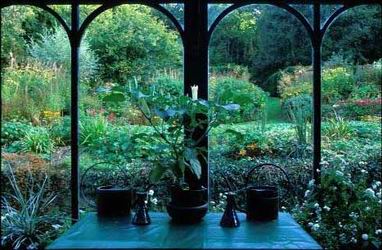 Aradan birkaç ay geçti. Yaz günüydü. Bitki kıpırdanmaya başladı. Beyin giderek yükseliyor ve gövde toprak altından çıkıyordu. Seranın dört metre yüksekliğindeki tavanına çarpan beyin gövdeye yakın kökleriyle serayı kaldırarak Güneş Otel’e fırlattı. Otelin ikinci katının bazı camları kırıldı. Ne oluyor diyerek pencerelere koşan insanlar bahçedeki dev bitkiyi gördüler. Devamlı olarak daha uzun ve kalın kökler topraktan çıkıyordu. Korkuya kapılan insanlar otelin çıkış kapısına ve yangın merdivenine hücum ettiler. Bu insanlardan çoğu kökler tarafından yakalanarak kuyu biçimindeki ağza atıldılar. Bitki insan yedikçe büyümesi hızlanıyordu. Bitkinin kökleri şehrin başka yerlerinde de topraktan çıkarak insanları yemeye ve evleri yıkmaya başladı. Koşarak kaçan veya arabasına binerek şehri terk eden insanlar çoktu. Bir saat sonra ise, şehirde kimse kalmamıştı. Şehrin çevresi askeri birlikler tarafından sarılmıştı. Askeri birlikler insan yiyen bitkiye binlerce kurşun ve bomba attılar. Gelen bir emir üzerine ateş kesildi, çünkü insan yiyen bitkiye bunlar tesir etmiyordu.Ali Bulut bir haftadır kaçakçılık anlaşması yapmak için yurtdışındaydı. Olayı televizyon haberlerinden öğrenince özel uçağına atladığı gibi geldi. Bir aralık yardımcısına: “ Kızdığım zaman köse bitki diyordum. Şuna istediğimi yaptırabilirsem dünyaya hakim olurum. “ Ali Bulut komutandan izin alarak asker kordonunu aştı: “ Canım, yavrum benim. Ben geldim, bak baban geldi. Çok insan yemişsin ama beni yeme. Ben seni et ve balıkla besledim. “ Ali Bulut hem konuşuyor hem de kökler arasından yürüyordu. Kökler uzun süre ona dokunmadı ama gövdenin yanına gelince yakaladılar. Ali Bulut bağırmaya başladı: “ Dur, beni bırak. Bütün servetim senin olsun. Milyarlarım senin olsun. “İnsan yiyen bitki ilk kez konuştu: “ Hangi senin servet, hangi milyarlar. İnsan sağlığına zararlı maddeler satarak, kaçakçılık yaparak, onun bunun hakkını çalarak zorla sahiplendiğin paralar. Senden nefret ediyorum Ali Bulut, artık parayı unut. Bak ağzıma, dışardan belli olmuyor ama içersi çok sıcaktır. Bundan sonra kötülük yapamayacaksın.” İnsan yiyen bitki Ali Bulut’u yedikten sonra yarım saat geçti. Onu durduracak kuvvet yoktu. İstese köklerini ayak gibi kullanıp çok uzaklara gidebilirdi. Nedeni bilinmez bir şekilde hareketsiz duruyordu.Bitki uzmanı, tropikal bitkiler üzerinde araştırma yapmakta olan bir bilim adamı, komutanın yanına gelerek, insan yiyen bitkiyi tamamen zararsız hale getirebileceğini söyledi. Şişedeki ilaç iğneyle bitkiye şırınga edilirse, bitki ölürdü. Komutandan izin alan bitki uzmanı elindeki iğneyle insan yiyen bitkinin köklerine yaklaşmaya başladı. Köklerin yanından geçerken aniden dönerek iğneyi köke sapladı ve ilacı şırınga etti. Bitki uzmanı daha sonra iğneyi yere atarak yürümeye devam etti. Geri dönüp kaçsa hemen yakalanırdı. Bunu biliyordu. O zaman insan yiyen bitkiyi şüphelendirebilir ve bitki durumu anlarsa ilaçlı kökü koparıp atar ve kendini mutlak bir ölümden kurtarabilirdi. On dakika sonra insan yiyen bitkinin gövdesi sarsıldı ve ağzından ahh diye bir feryat işitildi. Kökler titremeye başladı. İlaç beyine ulaşmıştı. Artık kurtuluşu yoktu. Ölüm gelmişti.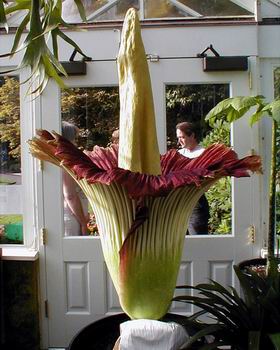 “ Ben, dedi, insan yiyen bitki, belki yanlış yaptım gibi gözüktü sana ama doğrusu buydu. O insanların ölmesi lazımdı. Özellikle Ali Bulut’un. Diğer ölenler de onun adamlarıydı. Şehri dört koldan sarmıştı Ali Bulut’un çetesi. Onları öldürdüm, onların evlerini yıktım. Hepsi kötü insandı. Bir tek iyi insanın canına, malına zarar vermedim. Askerler ezilmesin diye şehri terk etmedim. Seni gelirken gördüm elinde iğne vardı ama o iğnenin beni öldürebileceğini düşünemedim. Herneyse böylesi daha iyi oldu, tabii kötüler için. Neden varolduğum anlaşılsa ve bana yardımcı olunsa insanlar arasında zararlı olanları ayıklardım. Sessizce yeraltından sokulur, konuşmaları duyar ve onları ayıklardım. “İnsan yiyen bitki daha fazla konuşamadı. İlaç, onun beyinsel fonksiyonlarını durdurmuştu. Ölmüştü. Bitki uzmanı ise yaptığı hatayı anlamış ve dizlerinin üstüne çökmüştü. Ağlıyordu.Yazan: Serdar Yıldırım